Esta semana veremos en YouTube Superlibro: “La gran prueba (HD)” y después pintaremos la ficha. https://www.youtube.com/watch?v=clP-BDVWORw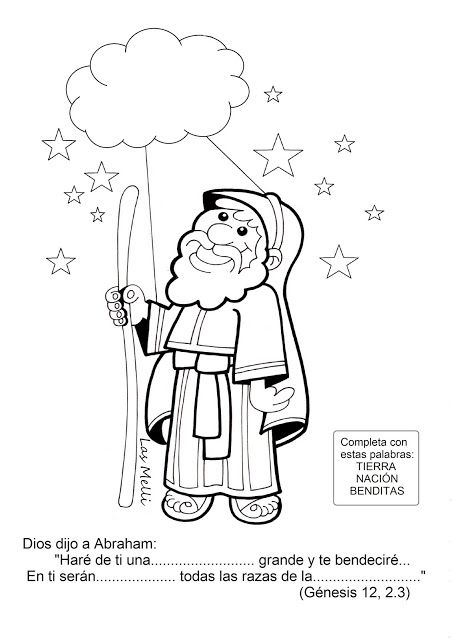 